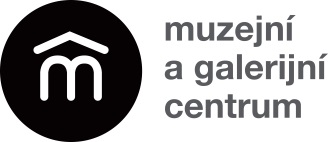 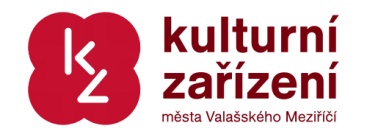 Tisková zpráva 28/03/2017Organizace: Muzejní a galerijní centrum, Kulturní zařízení města Valašského Meziříčí, p.o.,     	        Komenského 1, Valašské Meziříčí.Název výstavy: Jitka Skočková - ZázrakyÚvodní slovo na vernisáži: Mgr. Kamila ValouškováHudební doprovod na vernisáži: Jaromír KuželaV MUZEJNÍM A GALERIJNÍM CENTRU UVIDÍTE ZÁZRAKY JITKY SKOČKOVÉDalší ze série výstav valašskomeziříčských umělců v Muzejním a galerijním centru bude věnována malířce Jitce Skočkové, která svou autorskou výstavu nazvala Zázraky. Výstava bude zahájena ve středu 12. dubna od 18.00 hodin, úvodní slovo na vernisáži pronese Mgr. Kamila Valoušková, hudebně doprovázet bude Jaromír Kužela.Malířské dílo Jitky Skočkové je velmi pestré jak barevně, tak tematicky. Odvíjí se od autorčiných prožitků, zachycovaných do velmi malebných deníčků, přes hloubku jejího života duchovního až po ryze malířské kreace, kterým tvůrčí osobnost prostě neodolá. Tak jako ve snu se pak na jejích plátnech prolínají věci reálně viděné s příběhy, které latentně dlí někde v podvědomí a asociačně zasahují do malířského procesu. Jindy je naopak celé dílo komponováno na základě podstatně hlubší myšlenky či mediace, ale právě díky malířčině rukopisu a paletě jasných barev si i filozoficky těžká témata ponechávají svěžest a hravost. K těmto „zázrakům“ pak speciálně pro výstavu ve Valašském Meziříčí vniká další rozměrné komponované dílo, jehož skladba je inspirována geometrickou hříčkou dokonalého čtverce. Po sériích obrazů složených z 24 či 21 různě velkých pláten se můžeme těšit na deseti čtvercový obdélník inspirovaný toulkami po zeleném kraji, mezi jehož kopci se nese vůně vřesu a skotu.  MgA. Jitka Skočková žije a tvoří ve Valašském Meziříčí. Šest let působila v místním Muzeu regionu Valašsko jako kurátorka výstav a sbírkového fondu, od roku 2012 vede ateliér Užité malby na Střední uměleckoprůmyslové škole sklářské ve Valašském Meziříčí. Kromě malby a grafiky se autorka věnuje i malbě keramiky pro dílnu Hannes.Doprovodným programem k výstavě bude víkendový linorytový workshop, který proběhne 13. – 14. května, vždy od 13.00 do 17.00 hodin. Více informací naleznete na www.magc.cz.Výstava, která bude instalována v přízemí MaGC potrvá do 14. května 2017.